О внесении изменений в постановление от 23.12.2015 № 1883         В соответствие с Главой VI1 Федерального закона от 08.01.1998 № 3- ФЗ «О наркотических средствах и психотропных веществах», руководствуясь   ст. 30, 35 Устава г. Канска, ПОСТАНОВЛЯЮ:           1. Внести в постановление администрации г. Канска от 23.12.2015 № 1883 «Об утверждении городской комплексной долгосрочной межведомственной программы «Профилактика правонарушений в городе Канске» на 2016-2020 годы» изменения,  изложив таблицу № 1 в новой редакции, согласно приложению, к настоящему постановлению.          2. Ведущему специалисту Отдела культуры администрации г. Канска (Велищенко Н.А.) опубликовать данное постановление в газете «Канский вестник» и разместить на официальном сайте муниципального образования город Канск в сети Интернет.         3. Контроль за исполнением настоящего постановления оставляю за собой.         4. Постановление вступает в силу со дня его подписания.Глава города Канска                                                                                   Н.Н. Качан                                                                                                                                                                                                                                                                                              Приложение  				                                                                                к постановлению администрации 				                                                                                г.  Канска                                                                                                                               от  22.08.2017 г.  №  731     Таблица 1Информация об основных мероприятиях городской комплексной долгосрочной межведомственной программы«Профилактика правонарушений в городе Канске» на 2016-2020 годыКонсультант  Главы города по мобилизационной подготовке                                                      А.Ю. Варламов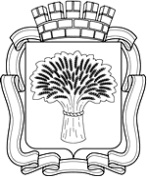 Российская ФедерацияАдминистрация города Канска
Красноярского краяПОСТАНОВЛЕНИЕРоссийская ФедерацияАдминистрация города Канска
Красноярского краяПОСТАНОВЛЕНИЕРоссийская ФедерацияАдминистрация города Канска
Красноярского краяПОСТАНОВЛЕНИЕРоссийская ФедерацияАдминистрация города Канска
Красноярского краяПОСТАНОВЛЕНИЕ22.08.2017 г.№  731  № п/пНомер и наименование основного мероприятия и мероприятияОтветственный исполнительСрок Срок Ожидаемый непосредственный результат (краткое описание и его значение)№ п/пНомер и наименование основного мероприятия и мероприятияОтветственный исполнительначала реализацииокончания реализацииОжидаемый непосредственный результат (краткое описание и его значение)1234561Цель 1Совершенствование межведомственного взаимодействия и повышение эффективности работы по профилактике правонарушений и преступлений в  г. КанскеСовершенствование межведомственного взаимодействия и повышение эффективности работы по профилактике правонарушений и преступлений в  г. КанскеСовершенствование межведомственного взаимодействия и повышение эффективности работы по профилактике правонарушений и преступлений в  г. КанскеСовершенствование межведомственного взаимодействия и повышение эффективности работы по профилактике правонарушений и преступлений в  г. Канске2Задача 1Координация деятельности заинтересованных ведомств и организаций по профилактике правонарушений в  городе КанскеКоординация деятельности заинтересованных ведомств и организаций по профилактике правонарушений в  городе КанскеКоординация деятельности заинтересованных ведомств и организаций по профилактике правонарушений в  городе КанскеКоординация деятельности заинтересованных ведомств и организаций по профилактике правонарушений в  городе Канске3Организация и проведение заседаний комиссии по социальной профилактике правонарушений в городе КанскеАдминистрация города Канска01.01.201631.12.2020совершенствование системы реализации программы, выработка новых форм и методов профилактики правонарушений, употребления алкоголя, наркотических средств41.2 Организация и проведение заседаний антинаркотической комиссии города КанскаАдминистрация города Канска 01.01.201631.12.2020совершенствование системы реализации программы, выработка новых форм и методов профилактики правонарушений, употребления алкоголя, наркотических средств51.3 Организация и проведение заседаний комиссии по делам несовершеннолетних и защите их прав города КанскаАдминистрация города Канска01.01.201631.12.2020совершенствование системы реализации программы, выработка новых форм и методов профилактики правонарушений, употребления алкоголя, наркотических средств61.4. Организация и проведение заседаний городской комиссия по обеспечению безопасности дорожного движенияАдминистрация города Канска01.01.201631.12.2020совершенствование системы реализации программы, выработка новых форм и методов профилактики правонарушений, употребления алкоголя, наркотических средств71.5. Организация и проведение заседаний административной комиссии муниципального образования город КанскАдминистрация города Канска01.01.201631.12.2020совершенствование системы реализации программы, выработка новых форм и методов профилактики правонарушений, употребления алкоголя, наркотических средств81.6 Организация и проведение заседаний муниципальной антитеррористической группы города КанскаАдминистрация города Канска01.01.201631.12.2020совершенствование системы реализации программы, выработка новых форм и методов профилактики правонарушений, употребления алкоголя, наркотических средств9Задача 2Активизация совместной деятельности органов местного самоуправления с правоохранительными органами по предупреждению правонарушенийАктивизация совместной деятельности органов местного самоуправления с правоохранительными органами по предупреждению правонарушенийАктивизация совместной деятельности органов местного самоуправления с правоохранительными органами по предупреждению правонарушенийАктивизация совместной деятельности органов местного самоуправления с правоохранительными органами по предупреждению правонарушений101.7 Организация работы добровольных народных дружин в городе КанскеАдминистрация города Канска,МО МВД России «Канский»01.01.201631.12.2016создание правовых условий для добровольного участия граждан в охране общественного порядка на добровольной основе111.8 Работа Советов профилактики правонарушений города КанскаАдминистрация города  Канска,МО МВД России «Канский»,филиал по Канскому району ФКУ УИИ ГУФСИН России по Красноярскому краю01.01.201631.12.2020создание правовых условий для добровольного участия граждан в охране общественного порядка на добровольной основе14Задача 3Повышение квалификации специалистов субъектов системы профилактики безнадзорности и правонарушений несовершеннолетних, повышение эффективности профилактической деятельности.Повышение квалификации специалистов субъектов системы профилактики безнадзорности и правонарушений несовершеннолетних, повышение эффективности профилактической деятельности.Повышение квалификации специалистов субъектов системы профилактики безнадзорности и правонарушений несовершеннолетних, повышение эффективности профилактической деятельности.Повышение квалификации специалистов субъектов системы профилактики безнадзорности и правонарушений несовершеннолетних, повышение эффективности профилактической деятельности.151.9 Обеспечить обучение специалистов, занимающихся профилактикой безнадзорности и правонарушений по вопросам профилактики семейного и детского неблагополучияУправление социальной защиты населения администрации города Канска, МКУ «Управление образования администрации г. Канска»,филиала №1 КГБУЗ «Красноярский краевой психоневрологический диспансер», МО МВД России «Канский» 01.01.201631.12.2020повышение квалификации кадров, занимающихся профилактикой безнадзорности и правонарушений, распространение положительного опыта организации работы по профилактике наркомании.16Цель 2Социальная профилактика безнадзорности и правонарушений несовершеннолетних на территории города КанскаСоциальная профилактика безнадзорности и правонарушений несовершеннолетних на территории города КанскаСоциальная профилактика безнадзорности и правонарушений несовершеннолетних на территории города КанскаСоциальная профилактика безнадзорности и правонарушений несовершеннолетних на территории города Канска17Задача 1Совершенствование системы профилактики правонарушений и преступлений, профилактика употребления алкоголя, наркотических средств в молодежной и подростковой средеСовершенствование системы профилактики правонарушений и преступлений, профилактика употребления алкоголя, наркотических средств в молодежной и подростковой средеСовершенствование системы профилактики правонарушений и преступлений, профилактика употребления алкоголя, наркотических средств в молодежной и подростковой средеСовершенствование системы профилактики правонарушений и преступлений, профилактика употребления алкоголя, наркотических средств в молодежной и подростковой среде182.1 Мониторинг семей и несовершеннолетних, находящихся в социально опасном положенииКДН и ЗП города Канска01.01.201631.12.2020профилактика и преодоление крайних форм социальной исключенности  192.2  Организация отдыха, занятости, обучения и оздоровления детей, находящихся в трудной жизненной ситуации, в период школьных  каникулМКУ «Управление образования администрации г. Канска»,, Отдел физической культуры, спорта, туризма и молодежной политики администрации г. Канска, КГБУЗ "Канская МДБ", филиал по Канскому району ФКУ УИИ ГУФСИН России по Красноярскому краю.01.01.201631.12.2020профилактика и преодоление крайних форм социальной исключенности202.3 Организация и проведение в образовательных организациях профилактических бесед и лекций, направленных на разъяснение административного и уголовного законодательства РФ в сфере профилактики правонарушений несовершеннолетних,  употребления психоактивных веществ, предотвращения распространения экстремистской идеологии.МКУ «Управление образования администрации г. Канска», МО МВД России «Канский»,филиал по Канскому району ФКУ УИИ ГУФСИН России по Красноярскому краю, Канский МРО УФСКН России по Красноярскому краю01.01.201631.12.2020профилактика и преодоление крайних форм социальной исключенности212.4 Проведение рейдовых мероприятий в места массового отдыха молодежи на территории города КанскаМО МВД России «Канский» 01.01.201631.12.2020профилактика правонарушений несовершеннолетних, снижение числа преступлений, совершенных несовершеннолетними.222.5 Осуществление мероприятий, направленных на пропаганду здорового образа жизни, формирование потребности в занятиях физической культурой и спортом у различных групп населенияОтдел  физической культуры, спорта, туризма и молодежной политики администрации г. Канска, МКУ «Управление образования администрации г. Канска»01.01.201631.12.2020укрепление здоровья детей, подростков и молодёжи, профилактика распространения наркотических средств и психотропных веществ, пьянства и алкоголизма.232.6 Организация и проведение профилактических мероприятий:- «Группа»: по предупреждению и пресечению групповой преступности;- «Здоровый образ жизни»: по предупреждению и пресечению пьянства, наркомании и токсикомании среди несовершеннолетних;- «Шанс»: по предупреждению и пресечению повторной преступности среди несовершеннолетних;- «Условник»: по предупреждению совершения несовершеннолетними повторных противоправных деяний.МО МВД России «Канский», филиал по Канскому району ФКУ УИИ ГУФСИН России по Красноярскому краю, МКУ «Управление образования администрации г. Канска».01.01.201631.12.2020профилактика правонарушений несовершеннолетних, снижение числа преступлений, совершенных несовершеннолетними.242.7 Проведение межведомственной операции «Подросток», акции «Помоги пойти учиться», «Остановим насилие против детей»МО МВД России «Канский», КДН и ЗП города Канска, МБУ СО КЦСОН г.Канска, Управление социальной защиты населения администрации города Канска, МКУ «Управление образования администрации г. Канска»,  филиал по Канскому району ФКУ УИИ ГУФСИН России по Красноярскому краю01.01.201631.12.2020профилактика правонарушений несовершеннолетних, снижение числа преступлений, совершенных несовершеннолетними.252.8 Приобретение периодических изданий, направленных на профилактику правонарушений и преступлений, профилактику употребления наркотических средств Отдел культуры администрации г. Канска01.01.201631.12.2020повышение квалификации кадров, занимающихся профилактикой безнадзорности и правонарушений, распространение положительного опыта организации работы по профилактике наркомании.262.9 Проведение тематических выставок, библиотечно-биографических уроков и обзоров литературы, направленных на профилактику правонарушений и употребление наркотических средств, а также проявлений ксенофобии и экстремизмаОтдел культуры администрации г. Канска01.01.201631.12.2020профилактика правонарушений несовершеннолетних, снижение числа преступлений, совершенных несовершеннолетними.27Задача 2Создание условий для обеспечения трудоустройства несовершеннолетних граждан в возрасте от 14 до 18 лет в свободное от учебы времяСоздание условий для обеспечения трудоустройства несовершеннолетних граждан в возрасте от 14 до 18 лет в свободное от учебы времяСоздание условий для обеспечения трудоустройства несовершеннолетних граждан в возрасте от 14 до 18 лет в свободное от учебы времяСоздание условий для обеспечения трудоустройства несовершеннолетних граждан в возрасте от 14 до 18 лет в свободное от учебы время282.10 Трудоустройство несовершеннолетних граждан в возрасте от 14 до 18 лет в свободное от учебы время в бюджетные и во внебюджетные организацииКГКУ «Центр занятости населения города Канска» 01.01.201631.12.2020увеличение количества трудоустроенных несовершеннолетних граждан в возрасте от 14 до 18 лет  в свободное от учебы время292.11 Организация и проведение ярмарок вакансий рабочих мест, в том числе для несовершеннолетних граждан и выпускников образовательных учрежденийКГКУ «Центр занятости населения города Канска»01.01.201631.12.2020профориентационное просвещение несовершеннолетних, знакомство с работодателями302.12 Организация и проведение профориентационных мероприятий для учащихся образовательных учрежденийКГКУ «Центр занятости населения города Канска»01.01.201631.12.2020профориентационное просвещение несовершеннолетних, знакомство с работодателями312.13 Организация профессиональной ориентации, оказание помощи в трудоустройстве несовершеннолетним безработным гражданамКГКУ «Центр занятости населения города Канска»01.01.201631.12.2020профориентационное просвещение несовершеннолетних, знакомство с работодателями322.14 Организация профессионального обучения несовершеннолетних безработных гражданКГКУ «Центр занятости населения города Канска»01.01.201631.12.2020профориентационное просвещение несовершеннолетних, знакомство с работодателями33Задача 3Профилактика безопасного поведения несовершеннолетних.Профилактика безопасного поведения несовершеннолетних.Профилактика безопасного поведения несовершеннолетних.Профилактика безопасного поведения несовершеннолетних.342.15 Проведение тематических праздников, дней безопасности в дошкольных и  общеобразовательных организациях, летних лагерях дневного пребыванияМКУ «Управление образования администрации г. Канска», МО МВД России «Канский» 01.01.201631.12.2020уменьшение случаев детского травматизма352.16 Профилактическое мероприятие «Безопасная среда»МКУ «Управление образования администрации г. Канска», КДН и ЗП города Канска01.01.201631.12.2020уменьшение случаев детского травматизма36Цель 3Создание условий для снижения рецидивной преступностиСоздание условий для снижения рецидивной преступностиСоздание условий для снижения рецидивной преступностиСоздание условий для снижения рецидивной преступности37Задача 1Совершенствование системы социальной профилактики правонарушений, направленной на ресоциализацию лиц, освободившихся из мест лишения свободы, и лиц, осужденных к наказаниям, не связанным с изоляцией осужденного от обществаСовершенствование системы социальной профилактики правонарушений, направленной на ресоциализацию лиц, освободившихся из мест лишения свободы, и лиц, осужденных к наказаниям, не связанным с изоляцией осужденного от обществаСовершенствование системы социальной профилактики правонарушений, направленной на ресоциализацию лиц, освободившихся из мест лишения свободы, и лиц, осужденных к наказаниям, не связанным с изоляцией осужденного от обществаСовершенствование системы социальной профилактики правонарушений, направленной на ресоциализацию лиц, освободившихся из мест лишения свободы, и лиц, осужденных к наказаниям, не связанным с изоляцией осужденного от общества383.1 Оказание социальных услуг лицам, освободившимся из мест лишения свободы и лицам без определенного места жительстваУправление социальной защиты населения администрации города Канска, МБУ СО КЦСОН г. Канска, КГБУ СО "Канский центр адаптации лиц, освобожденных из мест лишения свободы "01.01.201631.12.2020снижение количества правонарушений и преступлений, снижение количества повторных преступлений393.2 Временное трудоустройство граждан в рамках специальных программКГКУ «Центр занятости населения города Канска»01.01.201631.12.2020снижение количества правонарушений и преступлений, снижение количества повторных преступлений403.3 Направление безработных граждан на профессиональное  обучение (переподготовку) КГКУ «Центр занятости населения города Канска»01.01.201631.12.2020снижение количества правонарушений и преступлений, снижение количества повторных преступлений413.4 Психологическая поддержка безработных гражданКГКУ «Центр занятости населения города Канска»01.01.201631.12.2020снижение количества правонарушений и преступлений, снижение количества повторных преступлений423.5 Социальная адаптация безработных граждан на рынке трудаКГКУ «Центр занятости населения города Канска»01.01.201631.12.2020снижение количества правонарушений и преступлений, снижение количества повторных преступлений433.6 Разработка межведомственных планов мероприятий по контролю над поведением и исполнением обязанностей, установленных судом, в отношении несовершеннолетних, осужденных судом к наказаниям,  не связанным с лишением свободыФилиал по Канскому району ФКУ УИИ ГУФСИН России по Красноярскому краю МО МВД России «Канский»,КДН и ЗП города  Канска01.01.201631.12.2020снижение количества правонарушений и преступлений, снижение количества повторных преступлений443.7 Определение и предоставление рабочих мест лицам, осужденным к обязательным и исправительным работам, для исполнения приговора судаАдминистрация города Канска, филиал по Канскому району ФКУ УИИ ГУФСИН России по Красноярскому краю01.01.201631.12.2020снижение количества правонарушений и преступлений, снижение количества повторных преступлений45Цель 4Создание благоприятной и максимально безопасной для населения обстановки на улицах и в других общественных местах, повышение правовой грамотности гражданСоздание благоприятной и максимально безопасной для населения обстановки на улицах и в других общественных местах, повышение правовой грамотности гражданСоздание благоприятной и максимально безопасной для населения обстановки на улицах и в других общественных местах, повышение правовой грамотности гражданСоздание благоприятной и максимально безопасной для населения обстановки на улицах и в других общественных местах, повышение правовой грамотности граждан46Задача 1Снижение уровня правонарушений на территории города, связанных с незаконным употреблением наркотических средств и психотропных веществ, совершенствование информирования населения  Снижение уровня правонарушений на территории города, связанных с незаконным употреблением наркотических средств и психотропных веществ, совершенствование информирования населения  Снижение уровня правонарушений на территории города, связанных с незаконным употреблением наркотических средств и психотропных веществ, совершенствование информирования населения  Снижение уровня правонарушений на территории города, связанных с незаконным употреблением наркотических средств и психотропных веществ, совершенствование информирования населения  474.1 Организация и проведение социально – психологического тестирования, направленное на раннее выявление немедицинского потребления наркотических средств и психотропных веществ МКУ «Управление образования администрации г. Канска»01.01.201631.12.2020внедрение и развитие системы раннего выявления потребителей наркотических средств и психотропных веществ 484.2 Формирование и деятельность городского волонтерского (антинаркотического) движенияМКУ «Управление образования администрации города г. Канска»,Отдел  физической культуры, спорта, туризма и молодежной политики администрации г. Канска01.01.201631.12.2020снижение вовлечения несовершеннолетних и молодежи в потреблении алкоголя, наркотических средств и психотропных веществ и ориентация их на здоровый образ жизни 494.3 Информирование населения в  муниципальных СМИ и на интернет сайте администрации города Канск о негативных последствиях потребления наркотических средств и психотропных веществ и об ответственности за участие в их незаконном оборотеКанский МРО УФСКН России по Красноярскому краю, Администрация города Канска, МО МВД России «Канский» 01.01.201631.12.2020повышение уровня осведомленности населения о негативных последствиях потребления наркотических средств и психотропных веществ 504.4  Организация осмотров обучающихся в общеобразовательных школах и профессиональных образовательных организациях, направленных на выявление несовершеннолетних, употребляющих алкогольную, спиртосодержащую продукцию и наркотические средства. МКУ «Управление образования администрации г. Канска»,филиала №1 КГБУЗ «Красноярский краевой психоневрологический диспансер», КГБУЗ «Канская МДБ».01.01.201631.12.2020раннее выявление незаконного потребления наркотических средств и психотропных веществ среди обучающихся.514.5 Оказание содействия в получении консультаций по социально правовым вопросам и информирование лиц, незаконно употребляющих наркотические средства, токсические и психотропные вещества, об учреждениях, в которых можно пройти лечение, медицинскую или социальную реабилитацию.Управление социальной защиты населения администрации города Канска, МО МВД России «Канский».01.08.201731.12.2020восстановление способности к полноценной интеграции в общество, жизни и продуктивной социально-значимой деятельности в условиях полностью исключающих немедицинское употребление наркотиков   52Задача 2Снижение уровня правонарушений на территории города, террористического и экстремистского характера, совершенствование информирования населения  Снижение уровня правонарушений на территории города, террористического и экстремистского характера, совершенствование информирования населения  Снижение уровня правонарушений на территории города, террористического и экстремистского характера, совершенствование информирования населения  Снижение уровня правонарушений на территории города, террористического и экстремистского характера, совершенствование информирования населения  534.4 Проведение мероприятий, направленных на усиление антитеррористической защищенности (совершенствование охраны и пропускного режима, оборудование системами  видеонаблюдения, оповещения кнопками экстренного вызова) предприятий и организаций, мест массового пребывания  людей   Администрация города Канска, межведомственная комиссия по обследованию мест массового пребывания людей, межведомственная экспертная группа   01.01.201631.12.2020повышение уровня антитеррористической безопасности предприятий, организаций и  мест массового пребывания  людей,  связанные с угрозами террористического характера, снижение  последствий их проявлений544.5 Организация осмотров мест проведения мероприятий с массовым участием граждан на предмет наличия взрывоопасных предметов, а также предотвращения распространения печатных и аудиоматериалов  содержащих пропаганду расовой, национальной или религиозной розни, призывы к массовым беспорядкам, актам вандализмаМО МВД России «Канский», Управление по делам ГО и ЧС администрации г. Канска01.01.201631.12.2020повышение уровня защиты населения и территории города от угроз террористического и экстремистского характера при проведения мероприятий с массовым участием граждан   554.6 Организация работы с руководителями этнических диаспор по противодействию идеологии экстремизма   внутри диаспорАдминистрация города Канска, МО МВД России «Канский», Управление по делам ГО и ЧС администрации г. Канска.01.01.201631.12.2020создание условий, препятствующих распространению идеологии экстремизма среди представителей этнических диаспор, проживающих на территории города Канска 564.7 Проведение мероприятий антитеррористической направленности (книжно-иллюстрированные выставки, уроки гражданственности, видео – лекции) среди населения города Канска, направленных на профилактику проявлений терроризма и экстремизма, преступлений против личности, общества, государства.  Отдел культуры администрации г. Канска01.01.201631.12.2020информирование населения по вопросам противодействия идеологии терроризма и экстремизма574.8 Организация и проведение тематических уроков в образовательных организациях, посвященные Международному дню толерантности, Международному дню Прав человека, Дню Конституции Российской ФедерацииМКУ «Управление образования администрации г. Канска», Отдел культуры администрации г. Канска01.01.201631.12.2020формирование у подростков толерантного сознания, миролюбия и дружбы детей разных национальностей 584.9 Организация и проведение  мероприятий, посвященных Дню солидарности в борьбе  с терроризмом.Администрация г. Канска,  МКУ «Управление образования администрации г. Канска», Отдел культуры администрации г. Канска01.01.201631.12.2020формирование у подростков чувства солидарности с людьми ставшими участниками террористических актов, а также неприятия любых угроз террористического и экстремистского характера  594.10 Проведение в детском оздоровительном лагере «Огонек» и стационарной палаточной базы  «Чайка» дней безопасности (беседы, игры, соревнования, конкурсы, в том числе антитеррористической и антиэкстремистской направленности)МКУ «Управление образования администрации г.Канска»01.01.201631.12.2020формирование у подростков толерантного сознания, миролюбия, неприятия идеологии терроризма и экстремизма604.11 Использование наглядной агитации (по антитеррористической тематике) в виде листовок, памяток, плакатов в  местах массового нахождения людей, образовательных организаций, на городском транспорте, осуществляющем пассажирские перевозки.Управление по делам ГО и ЧС администрации г. Канска01.01.201631.12.2020повышение уровня осведомленности населения  о действиях   при возникновении чрезвычайных ситуаций, связанных с угрозами террористического  характера    614.12 Размещение материалов по противодействию терроризму и действиям   при возникновении чрезвычайных ситуаций, связанных с угрозами террористического  характера   в  муниципальных СМИ и на интернет сайте администрации города КанскУправление по делам ГО и ЧС администрации г. Канска, Отдел культуры администрации г. Канска 01.01.201631.12.2020повышение уровня осведомленности населения  о действиям   при возникновении чрезвычайных ситуаций, связанных с угрозами террористического  характера   62Проведение уроков медиабезопасности, родительских собраний по вопросам медиаграмотности, привития навыков ответственного безопасного поведения в современной информационно-телекоммуникационной средеМКУ «Управление образования администрации  г. Канска»01.01.201631.12.2020Обучение осознанному  ориентированию подростков  в современной информационно-телекоммуникационной среде в целях неприятия идеологии терроризма и экстремизма